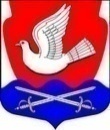 Администрациямуниципального образования Иссадское сельское поселениеВолховского муниципального района Ленинградской областиПОСТАНОВЛЕНИЕ ПРОЕКТот                   года                                                                              № В соответствии с Федеральным законом от 06.10.2003г.  № 131-ФЗ «Об общих принципах организации местного самоуправления в Российской Федерации», постановлением администрации от 20 октября 2021 года № 154 «Об утверждении Порядка принятия решений о разработке муниципальных программ муниципального образования Иссадское сельское поселение, их формирования и реализации, и Порядка проведения оценки эффективности реализации муниципальных программ муниципального образования Иссадское сельское поселение»,п о с т а н о в л я ю:1. Внести изменения в постановление от 30 ноября 2020 г. № 209 «Об утверждении муниципальной программы «Обеспечение безопасности жизнедеятельности населения на территории муниципального образования Иссадское сельское поселение Волховского муниципального района Ленинградской области» изложив приложение к постановлению в новой редакции.2. Настоящее постановление подлежит опубликованию в газете «Волховские огни» и на официальном сайте администрации Иссадское сельское поселение Волховского муниципального района.3. Настоящее постановление вступает в силу с момента официального опубликования и распространяется на правоотношения, возникшие с 01.01.2024 года.4. Контроль за исполнением настоящего постановления оставляю за собой.Глава администрации                         Н.Б. ВасильеваИсп . Капустина О.В. тел. 8(81363)35-146Приложение № 1 к постановлениюадминистрации МО Иссадское сельское поселение  Волховского муниципального района Ленинградской областиот 29 декабря 2021 г. №209(в редакции от 25.01.2023 №9; )МУНИЦИПАЛЬНАЯ ПРОГРАММА«Обеспечение безопасности жизнедеятельности населения натерритории муниципального образования Иссадское сельское поселение Волховского муниципального района Ленинградской области»д. ИссадПАСПОРТмуниципальной программы «Обеспечение безопасности жизнедеятельности населения на территории МО Иссадское  сельское поселение»I. Общая характеристика, основные и проблемы и прогноз развития сферы реализации муниципальной программыОсновными задачами в сфере обеспечения правопорядка и безопасности в муниципальном образовании являются разработка и обеспечение реализации мер по укреплению   правопорядка и безопасности в пределах полномочий, а также разработка   и реализация задач в области гражданской обороны, пожарной безопасности и защиты населения и территорий муниципального образования Иссадское сельское поселение от чрезвычайных ситуаций природного и техногенного характера.Проблемы обеспечения правопорядка и безопасности носят системный и комплексный межведомственный и междисциплинарный характер, требующий участия различных органов исполнительной власти при реализации конкретных мероприятий, и (или) взаимодополняющий характер.Существующие проблемы в сфере правопорядка и безопасности требуют реализации долгосрочных комплексных мер, направленных на повышение защищенности населения и объектов инфраструктуры муниципального образования. Меры по обеспечению безопасности   должны носить комплексный и системный характер. Таким комплексным документом является муниципальная программа, разработанная с учетом имеющихся программ, затрагивающих вопросы обеспечения безопасности. Реализация муниципальной программы призвана стать мобилизующим фактором развития экономики поселения, улучшения качества жизни населения, обеспечения стабильности, укрепления региональной безопасности и правопорядка, а применение программно-целевого метода позволит обеспечить комплексное урегулирование наиболее острых и проблемных вопросов и системное развитие инфраструктуры в сфере правопорядка и безопасности муниципального образования Иссадское  сельское поселение. Общий объем средств бюджетных ассигнований на реализацию программы 2029,6 тыс.рублей за счет бюджета муниципального образования Иссадское сельское поселение.С учетом динамики показателей оперативной обстановки в поселении ежегодно происходят пожары не только с причинением ущерба, но и гибелью людей. Зачастую, причинами этого являются и отсутствие, и несвоевременное прибытие помощи, в том числе специальных подразделений. Также, одной из причин такого положения является недостаточность средств, выделяемых на осуществление мероприятий по обеспечению пожарной безопасности, низкая техническая оснащенность подразделений Государственной противопожарной службы. Для преодоления отмеченных негативных тенденций в деле организации борьбы с пожарами необходимы целенаправленные скоординированные действия и администраций, и руководителей предприятий, и учреждений и организаций поселения в целом, в связи с тем, что пожары, чрезвычайные ситуации, а также их последствия, являются одним из основных факторов, негативно влияющих на состояние экономики и в целом дестабилизирующих социально-экономическую. Обеспечение пожарной безопасности в населенных пунктах, является одним их важнейших инструментов развития поселения. Отсутствие или низкий уровень пожарной безопасности в населенных пунктах приводит к увеличению количества пожаров, и как результат - дополнительное расходование финансовых и материальных средств. В связи с этим необходимо создать систему пожарной безопасности, направленную на снижение (предотвращение) воздействия на людей опасных факторов пожара, а также в целях повышения пожарной безопасности – создать систему оповещения и ликвидации первичных источников возгорания, предотвращения пожаров.2. Приоритеты и цели государственной  ( муниципальной) политики в сфере реализации программыС учетом динамики показателей оперативной обстановки в поселении ежегодно происходят пожары не только с причинением ущерба, но и гибелью людей. Зачастую, причинами этого являются и отсутствие, и несвоевременное прибытие помощи, в том числе специальных подразделений. Также, одной из причин такого положения является недостаточность средств, выделяемых на осуществление мероприятий по обеспечению пожарной безопасности, низкая техническая оснащенность подразделений Государственной противопожарной службы. Для преодоления отмеченных негативных тенденций в деле организации борьбы с пожарами необходимы целенаправленные скоординированные действия и администраций, и руководителей предприятий, и учреждений и организаций поселения в целом, в связи с тем, что пожары, чрезвычайные ситуации, а также их последствия, являются одним из основных факторов, негативно влияющих на состояние экономики и в целом дестабилизирующих социально-экономическую. Обеспечение пожарной безопасности в населенных пунктах, является одним их важнейших инструментов развития поселения. Отсутствие или низкий уровень пожарной безопасности в населенных пунктах приводит к увеличению количества пожаров, и как результат - дополнительное расходование финансовых и материальных средств. В связи с этим необходимо создать систему пожарной безопасности, направленную на снижение (предотвращение) воздействия на людей опасных факторов пожара, а также в целях повышения пожарной безопасности – создать систему оповещения и ликвидации первичных источников возгорания, предотвращения пожаров.3. Структурные элементы муниципальной программы         3.1. Решение  задачи муниципальной «Обеспечение безопасности жизнедеятельности населения на территории МО Иссадское  сельское поселение»обеспечивается в рамках следующих структурных элементов:Комплекс процессных мероприятий «Профилактика противодействию терроризма»- общественные мероприятия по вопросам профилактики  проявлений терроризма и экстремизма;- укрепление нравственного здоровья в обществе, межнациональных отношений;- организация и проведение мероприятий, направленные на повышение толерантности населения;- разработка планов мероприятий по предотвращению террористических актов в учреждения социальной сферы, проведение антитеррористических  учений, проверок состояния антитеррористической защищённости особо важных и стратегических  объектов, мест массового пребывания граждан;- проведение комплексных обследования объектов жизнеобеспечения.Комплекс процессных мероприятий «Мероприятия по повышению безопасности населения»- организация системы оповещения населения в случае возникновения чрезвычайных ситуаций или пожара в конкретном населенном пункте;- проведение мероприятий, направленных на обучение населения мерам развития гражданской обороны, защиты населения и территорий от чрезвычайных ситуаций природного и техногенного характера;- распространение агитационной наглядной информации среди населения.Комплекс процессных мероприятий « Обеспечение необходимых условий для повышения пожарной безопасности» -  разработка и осуществление мер пожарной безопасности;- обустройство и содержание источников противопожарного водоснабжения, подъездных путей к ним;- проведение мероприятий, направленных на обучение населения  по обеспечению пожарной безопасности;- распространение агитационной наглядной информации среди населения;- осуществление контроля по обеспечению пожарной безопасности.    4. Приложение к муниципальной программеСведения о показателях (индикаторах) муниципальной программы и их значениях (Приложение №1);Сведения о порядке сбора информации и методике расчета показателей (индикаторов) муниципальной программы (Приложение №2);План реализации муниципальной программы «Обеспечение безопасности жизнедеятельности населения на территории МО Иссадское  сельское поселение» (Приложение №3);Сводный детальный план реализации муниципальной программы «Обеспечение безопасности жизнедеятельности населения на территории МО Иссадское  сельское поселение» на 2023 год (Приложение №4)Сведения о фактических расходах на реализацию муниципальной программы (Приложение №5)Отчет о реализации муниципальной программы (Приложение №6)Приложение 1	СВЕДЕНИЯо показателях (индикаторах) муниципальной программы и их значенияхПриложение № 2Сведения о порядке сбора информации и методике расчетапоказателей (индикаторов) муниципальной программыПриложение № 3Планреализации муниципальной программы«Обеспечение безопасности жизнедеятельности населения на территории МО Иссадское сельское поселение»Приложение № 4 Сводный детальный план реализации муниципальной программы«Обеспечение безопасности жизнедеятельности населения на территории МО Иссадское сельское поселение» (очередной финансовый год)Приложение 5Сведения о фактических расходах на реализацию муниципальной программы«Развитие  и совершенствование сети автомобильныхдорог общего пользования  МО Иссадское сельское поселение»Приложение 6Отчето реализации муниципальной программы (1)Наименование муниципальной программы: ______________________________Отчетный период: январь - _______________ 20... годаОтветственный исполнитель: _________________________________________________________(1) Отчет заполняется в соответствии с пунктом 7.5 Порядка принятия решений о разработке муниципальных программ муниципального образования Иссадское сельское поселение, их формирования и реализации.Графы 3-7 (Объем финансового обеспечения муниципальной программы в отчетном году) заполняются в соответствии с постановлением об утверждении муниципальной программы, действующим на отчетную дату. В случаях, установленных абзацем третьим пункта 4.13 Порядка, графы заполняются в соответствии с утвержденным сводным детальным планом-графиком реализации муниципальной программы.В графах 8 - 12 (Финансирование) указывается объем средств, перечисленных из соответствующего источника.В графах 13 - 17 (Фактическое исполнение) указывается стоимость приобретенных товаров, выполненных работ, оказанных услуг (в соответствии с актами и иными подтверждающими документами).В случае реализации мероприятий муниципальной программы за счет остатков прошлых лет, соответствующая информация указывается отдельной строкой, в графах 3 - 7 указывается размер остатка на отчетную дату, в графах 13 - 17 указывается фактическое исполнение за счет средств остатка. Графы 8 - 12 не заполняются.Графа 18 (Сведения о достигнутых результатах) заполняется для всех мероприятий муниципальной программы с учетом ожидаемых результатов реализации мероприятий, предусмотренных сводным детальным планом реализации муниципальной  программы.Графа 19 (Оценка выполнения) заполняется ответственным исполнителем только в годовом отчете. В графе 19 по каждому мероприятию дается оценка выполнения мероприятия - "мероприятие выполнено" либо "мероприятие не выполнено".Мероприятие считается выполненным, если достигнуто не менее 95% запланированных результатов мероприятия.Мероприятия, носящие заявительный характер (например, обращение за получением справки), считаются выполненными при достижении менее 95% запланированного результата, если запланированным результатом является количество получателей муниципальных услуг, а запланированные муниципальные услуги предоставлены всем обратившимся и имеющим право на получение этих муниципальных услуг. В этом случае в графе 19 указываетИссадО внесении изменений в постановление от 30 ноября 2020 г.№ 209«Об утверждении  муниципальной программы«Обеспечение безопасности жизнедеятельности населения натерритории муниципального образования Иссадское сельское поселение Волховского муниципального района Ленинградской области»Полное наименованиеМуниципальная программа «Обеспечение безопасности жизнедеятельности населения на территории МО Иссадское сельское поселение»Муниципальная программа «Обеспечение безопасности жизнедеятельности населения на территории МО Иссадское сельское поселение»Муниципальная программа «Обеспечение безопасности жизнедеятельности населения на территории МО Иссадское сельское поселение»Муниципальная программа «Обеспечение безопасности жизнедеятельности населения на территории МО Иссадское сельское поселение»Муниципальная программа «Обеспечение безопасности жизнедеятельности населения на территории МО Иссадское сельское поселение»Муниципальная программа «Обеспечение безопасности жизнедеятельности населения на территории МО Иссадское сельское поселение»Срок реализации муниципальной программы2021-2026 годы2021-2026 годы2021-2026 годы2021-2026 годы2021-2026 годы2021-2026 годыОтветственный исполнитель муниципальной программыАдминистрация муниципального образования Иссадское сельское поселение Волховского муниципального района ленинградской областиАдминистрация муниципального образования Иссадское сельское поселение Волховского муниципального района ленинградской областиАдминистрация муниципального образования Иссадское сельское поселение Волховского муниципального района ленинградской областиАдминистрация муниципального образования Иссадское сельское поселение Волховского муниципального района ленинградской областиАдминистрация муниципального образования Иссадское сельское поселение Волховского муниципального района ленинградской областиАдминистрация муниципального образования Иссадское сельское поселение Волховского муниципального района ленинградской областиСоисполнители муниципальной программы------Участники муниципальной программыАдминистрация муниципального образования Иссадское сельское поселение Волховского муниципального района Ленинградской областиАдминистрация муниципального образования Иссадское сельское поселение Волховского муниципального района Ленинградской областиАдминистрация муниципального образования Иссадское сельское поселение Волховского муниципального района Ленинградской областиАдминистрация муниципального образования Иссадское сельское поселение Волховского муниципального района Ленинградской областиАдминистрация муниципального образования Иссадское сельское поселение Волховского муниципального района Ленинградской областиАдминистрация муниципального образования Иссадское сельское поселение Волховского муниципального района Ленинградской областиЦель муниципальной программыКомплексное обеспечение безопасности населения и объектов на территории муниципального образования Иссадское сельское поселение Волховского муниципального района Ленинградской области.Комплексное обеспечение безопасности населения и объектов на территории муниципального образования Иссадское сельское поселение Волховского муниципального района Ленинградской области.Комплексное обеспечение безопасности населения и объектов на территории муниципального образования Иссадское сельское поселение Волховского муниципального района Ленинградской области.Комплексное обеспечение безопасности населения и объектов на территории муниципального образования Иссадское сельское поселение Волховского муниципального района Ленинградской области.Комплексное обеспечение безопасности населения и объектов на территории муниципального образования Иссадское сельское поселение Волховского муниципального района Ленинградской области.Комплексное обеспечение безопасности населения и объектов на территории муниципального образования Иссадское сельское поселение Волховского муниципального района Ленинградской области.Задачи муниципальной программыСоздание системы профилактики правонарушений и преступлений в муниципальном образовании.Снижение рисков чрезвычайных ситуаций, повышение уровня защищенности населения и территории муниципального образования Иссадскоесельское поселение от поражающих факторов чрезвычайных ситуаций природного и техногенного характера, обеспечение пожарной безопасности.Создание системы профилактики правонарушений и преступлений в муниципальном образовании.Снижение рисков чрезвычайных ситуаций, повышение уровня защищенности населения и территории муниципального образования Иссадскоесельское поселение от поражающих факторов чрезвычайных ситуаций природного и техногенного характера, обеспечение пожарной безопасности.Создание системы профилактики правонарушений и преступлений в муниципальном образовании.Снижение рисков чрезвычайных ситуаций, повышение уровня защищенности населения и территории муниципального образования Иссадскоесельское поселение от поражающих факторов чрезвычайных ситуаций природного и техногенного характера, обеспечение пожарной безопасности.Создание системы профилактики правонарушений и преступлений в муниципальном образовании.Снижение рисков чрезвычайных ситуаций, повышение уровня защищенности населения и территории муниципального образования Иссадскоесельское поселение от поражающих факторов чрезвычайных ситуаций природного и техногенного характера, обеспечение пожарной безопасности.Создание системы профилактики правонарушений и преступлений в муниципальном образовании.Снижение рисков чрезвычайных ситуаций, повышение уровня защищенности населения и территории муниципального образования Иссадскоесельское поселение от поражающих факторов чрезвычайных ситуаций природного и техногенного характера, обеспечение пожарной безопасности.Создание системы профилактики правонарушений и преступлений в муниципальном образовании.Снижение рисков чрезвычайных ситуаций, повышение уровня защищенности населения и территории муниципального образования Иссадскоесельское поселение от поражающих факторов чрезвычайных ситуаций природного и техногенного характера, обеспечение пожарной безопасности.Ожидаемые результаты реализации муниципальной программыСоздание системы профилактики правонарушений и преступлений в муниципальном образовании.Снижение рисков чрезвычайных ситуаций, повышение уровня защищенности населения и территории муниципального образования Иссадское сельское поселение от поражающих факторов чрезвычайных ситуаций природного и техногенного характера, обеспечение пожарной безопасности Участие общественности в профилактических мероприятиях по предупреждению пожаров на территории поселенияСоздание системы профилактики правонарушений и преступлений в муниципальном образовании.Снижение рисков чрезвычайных ситуаций, повышение уровня защищенности населения и территории муниципального образования Иссадское сельское поселение от поражающих факторов чрезвычайных ситуаций природного и техногенного характера, обеспечение пожарной безопасности Участие общественности в профилактических мероприятиях по предупреждению пожаров на территории поселенияСоздание системы профилактики правонарушений и преступлений в муниципальном образовании.Снижение рисков чрезвычайных ситуаций, повышение уровня защищенности населения и территории муниципального образования Иссадское сельское поселение от поражающих факторов чрезвычайных ситуаций природного и техногенного характера, обеспечение пожарной безопасности Участие общественности в профилактических мероприятиях по предупреждению пожаров на территории поселенияСоздание системы профилактики правонарушений и преступлений в муниципальном образовании.Снижение рисков чрезвычайных ситуаций, повышение уровня защищенности населения и территории муниципального образования Иссадское сельское поселение от поражающих факторов чрезвычайных ситуаций природного и техногенного характера, обеспечение пожарной безопасности Участие общественности в профилактических мероприятиях по предупреждению пожаров на территории поселенияСоздание системы профилактики правонарушений и преступлений в муниципальном образовании.Снижение рисков чрезвычайных ситуаций, повышение уровня защищенности населения и территории муниципального образования Иссадское сельское поселение от поражающих факторов чрезвычайных ситуаций природного и техногенного характера, обеспечение пожарной безопасности Участие общественности в профилактических мероприятиях по предупреждению пожаров на территории поселенияСоздание системы профилактики правонарушений и преступлений в муниципальном образовании.Снижение рисков чрезвычайных ситуаций, повышение уровня защищенности населения и территории муниципального образования Иссадское сельское поселение от поражающих факторов чрезвычайных ситуаций природного и техногенного характера, обеспечение пожарной безопасности Участие общественности в профилактических мероприятиях по предупреждению пожаров на территории поселенияПодпрограммы муниципальной программыНе предусмотреныНе предусмотреныНе предусмотреныНе предусмотреныНе предусмотреныНе предусмотреныПроекты, реализуемые в рамках муниципальной программы------Финансовое обеспечение муниципальной программы - всего, в том числе по годам реализации (тыс. руб.)ГодСуммаМБМБОБРБФинансовое обеспечение муниципальной программы - всего, в том числе по годам реализации (тыс. руб.)202192,082,082,0010,0Финансовое обеспечение муниципальной программы - всего, в том числе по годам реализации (тыс. руб.)2022195,0185,0185,0010,0Финансовое обеспечение муниципальной программы - всего, в том числе по годам реализации (тыс. руб.)2023677,1661,1661,1016,0Финансовое обеспечение муниципальной программы - всего, в том числе по годам реализации (тыс. руб.)20241063,6281,5281,50782,1Финансовое обеспечение муниципальной программы - всего, в том числе по годам реализации (тыс. руб.)2025610,0610,0610,000Финансовое обеспечение муниципальной программы - всего, в том числе по годам реализации (тыс. руб.)2026210,0210,0210,000Финансовое обеспечение муниципальной программы - всего, в том числе по годам реализации (тыс. руб.)ИТОГО2847,72029,62029,60818,1Комплекс процессных мероприятий "Профилактика противодействию терроризма"20223,03,03,000Комплекс процессных мероприятий "Профилактика противодействию терроризма"20232,52,52,500Комплекс процессных мероприятий "Профилактика противодействию терроризма"202410,010,010,000Комплекс процессных мероприятий "Профилактика противодействию терроризма"202510,010,010,000Комплекс процессных мероприятий "Профилактика противодействию терроризма"202610,010,010,000Комплекс процессных мероприятий "Мероприятия по повышению безопасности населения"2022168,0158,0158,0010,0Комплекс процессных мероприятий "Мероприятия по повышению безопасности населения"2023652,0636,0636,0016,0Комплекс процессных мероприятий "Мероприятия по повышению безопасности населения"20241003,6221,5221,50782,1Комплекс процессных мероприятий "Мероприятия по повышению безопасности населения"2025500,0500,0500,000Комплекс процессных мероприятий "Мероприятия по повышению безопасности населения"2026100,0100,0100,000Комплекс процессных мероприятий "Обеспечение необходимых условий для повышения пожарной безопасности"202224,024,024,000Комплекс процессных мероприятий "Обеспечение необходимых условий для повышения пожарной безопасности"202322,622,622,600Комплекс процессных мероприятий "Обеспечение необходимых условий для повышения пожарной безопасности"202450,050,050,000Комплекс процессных мероприятий "Обеспечение необходимых условий для повышения пожарной безопасности"2025100,0100,0100,000Комплекс процессных мероприятий "Обеспечение необходимых условий для повышения пожарной безопасности"2026100,0100,0100,000Размер налоговых расходов, направленных на достижение цели МП, - всего, в том числе по годам реализацииРазмер налоговых расходов, направленных на достижение цели МП, - всего, в том числе по годам реализацииРазмер налоговых расходов, направленных на достижение цели МП, - всего, в том числе по годам реализацииРазмер налоговых расходов, направленных на достижение цели МП, - всего, в том числе по годам реализацииНе предусмотреныНе предусмотреныНе предусмотреныN п/пНаименование показателя (индикатора)Наименование показателя (индикатора)Единица измеренияЗначение показателей (индикаторов)Значение показателей (индикаторов)Значение показателей (индикаторов)Значение показателей (индикаторов)Значение показателей (индикаторов)N п/пНаименование показателя (индикатора)Наименование показателя (индикатора)Единица измерения2022 год базовый2023 год2024 год2025 год2026год1223456781Количество проведенных информационно-пропагандистских мероприятий по противодействию терроризму и экстремизму Плановое значениеЕд.Х11111Количество проведенных информационно-пропагандистских мероприятий по противодействию терроризму и экстремизму Фактическое значениеЕд.1хххх2Количество мероприятий, направленных на профилактику и устранение ЧС природного и техногенного характераПлановое значениеед.Х31112Количество мероприятий, направленных на профилактику и устранение ЧС природного и техногенного характераФактическое значениеед.4хххх3Количество обустроенных пожарных водоемов на территории муниципального образования Иссадское сельское поселение для повышения пожарной безопасностиПлановое значениеШт.Х22333Количество обустроенных пожарных водоемов на территории муниципального образования Иссадское сельское поселение для повышения пожарной безопасностиФактическое значениеШт.0ххххN п/пНаименование показателяЕдиница измеренияВременная характеристика Алгоритм формирования/пункт Федерального плана статистических работ Срок предоставления отчетностиОтветственный за сбор данных по показателю Реквизиты акта123456781Количество проведенных информационно-пропагандистских мероприятий по противодействию терроризму и экстремизмуЕд.ежегодно-до 15 февраля ежегодноКапустина О.В.2Количество мероприятий, направленных на профилактику и устранение ЧС природного и техногенного характераЕд.ежегодно-до 15 февраля ежегодноКапустина О.В.3Количество обустроенных пожарных водоемов на территории муниципального образования Иссадское сельское поселение для повышения пожарной безопасностиШт.ежегодноАкт выполненных работ /проектно сметный методдо 15 февраля ежегодноКапустина О.ВНаименование муниципальной программы, подпрограммы муниципальной программы, структурного элемента муниципальной программыОтветственный исполнитель, соисполнитель, участник 2) Годы реализацииОценка расходов (тыс. руб., в ценах соответствующих лет)Оценка расходов (тыс. руб., в ценах соответствующих лет)Оценка расходов (тыс. руб., в ценах соответствующих лет)Оценка расходов (тыс. руб., в ценах соответствующих лет)Оценка расходов (тыс. руб., в ценах соответствующих лет)Наименование муниципальной программы, подпрограммы муниципальной программы, структурного элемента муниципальной программыОтветственный исполнитель, соисполнитель, участник 2) Годы реализацииВсегоФедеральный бюджетОбластной бюджет Ленинградской областиМестные бюджетыБюджет Волховского района12345678Муниципальная программа «Обеспечение безопасности жизнедеятельности населения на территории МО Иссадское сельское поселение»Администрация муниципального образования Иссадское сельское поселениеВолховского муниципального района Ленинградской области2022 год195,000185,010,0Муниципальная программа «Обеспечение безопасности жизнедеятельности населения на территории МО Иссадское сельское поселение»Администрация муниципального образования Иссадское сельское поселениеВолховского муниципального района Ленинградской области2023 год677,100661,116,0Муниципальная программа «Обеспечение безопасности жизнедеятельности населения на территории МО Иссадское сельское поселение»Администрация муниципального образования Иссадское сельское поселениеВолховского муниципального района Ленинградской области2024 год1063,600281,5782,1Муниципальная программа «Обеспечение безопасности жизнедеятельности населения на территории МО Иссадское сельское поселение»Администрация муниципального образования Иссадское сельское поселениеВолховского муниципального района Ленинградской области2025 год610,000610,00Администрация муниципального образования Иссадское сельское поселениеВолховского муниципального района Ленинградской области2026 год210,000210,00ИТОГОАдминистрация муниципального образования Иссадское сельское поселениеВолховского муниципального района Ленинградской области2022-2026 гг.2755,7001947,6808,1Процессная частьПроцессная частьПроцессная частьПроцессная частьПроцессная частьПроцессная частьПроцессная частьПроцессная частьКомплекс процессных мероприятий «Профилактика противодействию терроризма»Администрация муниципального образования Иссадское сельское поселениеВолховского муниципального района Ленинградской области2022 год3,0003,00Комплекс процессных мероприятий «Профилактика противодействию терроризма»Администрация муниципального образования Иссадское сельское поселениеВолховского муниципального района Ленинградской области2023 год2,5002,50Комплекс процессных мероприятий «Профилактика противодействию терроризма»Администрация муниципального образования Иссадское сельское поселениеВолховского муниципального района Ленинградской области2024 год10,00010,00Комплекс процессных мероприятий «Профилактика противодействию терроризма»Администрация муниципального образования Иссадское сельское поселениеВолховского муниципального района Ленинградской области2025 год10,00010,00Администрация муниципального образования Иссадское сельское поселениеВолховского муниципального района Ленинградской области2026 год10,00010,00ИТОГОАдминистрация муниципального образования Иссадское сельское поселениеВолховского муниципального района Ленинградской области2022-2026 гг.35,50035,50Комплекс процессных мероприятий «Мероприятия по повышению безопасности населения»Администрация муниципального образования Иссадское сельское поселениеВолховского муниципального района Ленинградской области2022 год168,000158,010,0Комплекс процессных мероприятий «Мероприятия по повышению безопасности населения»Администрация муниципального образования Иссадское сельское поселениеВолховского муниципального района Ленинградской области2023 год652,000636,016,0Комплекс процессных мероприятий «Мероприятия по повышению безопасности населения»Администрация муниципального образования Иссадское сельское поселениеВолховского муниципального района Ленинградской области2024 год1003,600221,5782,1Комплекс процессных мероприятий «Мероприятия по повышению безопасности населения»Администрация муниципального образования Иссадское сельское поселениеВолховского муниципального района Ленинградской области2025 год500,000500,00Администрация муниципального образования Иссадское сельское поселениеВолховского муниципального района Ленинградской области2026 год100,000100,00ИТОГОАдминистрация муниципального образования Иссадское сельское поселениеВолховского муниципального района Ленинградской области2022-2026 гг.2423,6001615,5808,1Комплекс процессных мероприятий «Обеспечение необходимых условий для повышения пожарной безопасности» Администрация муниципального образования Иссадское сельское поселениеВолховского муниципального района Ленинградской области2022 год24,00024,00Комплекс процессных мероприятий «Обеспечение необходимых условий для повышения пожарной безопасности» Администрация муниципального образования Иссадское сельское поселениеВолховского муниципального района Ленинградской области2023 год22,60022,60Комплекс процессных мероприятий «Обеспечение необходимых условий для повышения пожарной безопасности» Администрация муниципального образования Иссадское сельское поселениеВолховского муниципального района Ленинградской области2024 год50,00050,0	0Комплекс процессных мероприятий «Обеспечение необходимых условий для повышения пожарной безопасности» Администрация муниципального образования Иссадское сельское поселениеВолховского муниципального района Ленинградской области2025 год100,000100,00Администрация муниципального образования Иссадское сельское поселениеВолховского муниципального района Ленинградской области2026 год100,000100,00ИТОГОАдминистрация муниципального образования Иссадское сельское поселениеВолховского муниципального района Ленинградской области2022-2026 гг.296,600296,60NНаименование муниципальной программы, подпрограммы, структурного элемента муниципальной программы Ответственный исполнитель, Соисполнитель, Участник 1) Ожидаемый результат реализации структурного элемента на очередной год реализации 2)Год начала реализацииГод окончания реализацииОбъем бюджетных ассигнований, тыс. руб.Объем бюджетных ассигнований, тыс. руб.Ответственный за реализацию структурного элементаNНаименование муниципальной программы, подпрограммы, структурного элемента муниципальной программы Ответственный исполнитель, Соисполнитель, Участник 1) Ожидаемый результат реализации структурного элемента на очередной год реализации 2)Год начала реализацииГод окончания реализациивсегов том числе на очередной финансовый годОтветственный за реализацию структурного элемента123456789Муниципальная программа «Обеспечение безопасности жизнедеятельности населения на территории МО Иссадское сельское поселение»Администрация муниципального образования Иссадское сельское поселениеВолховского муниципального района Ленинградской областиX202220262755,7063,6Капустина О.В.Процессная частьПроцессная частьПроцессная частьПроцессная частьПроцессная частьПроцессная частьПроцессная часть1.Комплекс процессных мероприятий «Профилактика противодействию терроризма»Администрация муниципального образования Иссадское сельское поселениеВолховского муниципального района Ленинградской области2022202635,510,0Коновалова А.А.1.1.Информационно-пропагандистское противодействие терроризму и экстремизмуАдминистрация муниципального образования Иссадское сельское поселениеВолховского муниципального района Ленинградской областиСнизить возможность совершения террористических актов, антитеррористическая защищенность объектов.2022202635,510,0Коновалова А.А..1.1.1.Изготовление и распространение памяток и рекомендаций для учреждений и предприятий социальной сферы по антитеррористический тематике Администрация муниципального образования Иссадское сельское поселениеВолховского муниципального района Ленинградской областиСнизить возможность совершения террористических актов, антитеррористическая защищенность объектов.2022202635,510,0Коновалова А.А.2.Комплекс процессных мероприятий «Мероприятия по повышению безопасности населения»Администрация муниципального образования Иссадское сельское поселениеВолховского муниципального района ЛОАдминистрация муниципального образования Иссадское сельское поселениеВолховского муниципального района Ленинградской областиСнижение рисков ЧС природного и техногенного характера, повышение безопасности населения и защищенности критически важных объектов 202220262423,61003,6Коновалова А.А..2.1.Обеспечение мероприятий, направленных на профилактику и устранение ЧС природного и техногенного характераАдминистрация муниципального образования Иссадское сельское поселениеВолховского муниципального района ЛОАдминистрация муниципального образования Иссадское сельское поселениеВолховского муниципального района Ленинградской областиСнижение рисков ЧС природного и техногенного характера, повышение безопасности населения и защищенности критически важных объектов 202220262423,61003,6Коновалова А.А..2.1.1Изготовление памяток, наглядной агитации табличек и запрещающих знаков на водоемах  Администрация муниципального образования Иссадское сельское поселениеВолховского муниципального района ЛОАдминистрация муниципального образования Иссадское сельское поселениеВолховского муниципального района Ленинградской области2022202698,410,0Коновалова А.А..2.1.2Спил аварийных деревьевАдминистрация муниципального образования Иссадское сельское поселениеВолховского муниципального района ЛОАдминистрация муниципального образования Иссадское сельское поселениеВолховского муниципального района Ленинградской области20212025168,613,6Коновалова А.А..2.1.3.Обеспечение населенных пунктов муниципального образования Иссадское сельское поселение муниципальной системой оповещения и информирования населения о ЧСАдминистрация муниципального образования Иссадское сельское поселениеВолховского муниципального района ЛОАдминистрация муниципального образования Иссадское сельское поселениеВолховского муниципального района Ленинградской области202220262130,6980,0Коновалова А.А..2.1.3.На подготовку и выполнения тушения лесных пожаров (Благоустройство  пожарных подъездов)Администрация муниципального образования Иссадское сельское поселениеВолховского муниципального района ЛОАдминистрация муниципального образования Иссадское сельское поселениеВолховского муниципального района Ленинградской области2022202626,00,0Коновалова А.А..3.Комплекс процессных мероприятий «Обеспечение необходимых условий для повышения пожарной безопасности» Администрация муниципального образования Иссадское сельское поселениеВолховского муниципального района Ленинградской областиОбеспечение относительного сокращения потерь от пожаров, обеспеченность населенных пунктов  пожарными водоемами20222026296,650,0Коновалова А.А..3.1.Обеспечение необходимых условий для повышения пожарной безопасности Администрация муниципального образования Иссадское сельское поселениеВолховского муниципального района Ленинградской областиОбеспечение относительного сокращения потерь от пожаров, обеспеченность населенных пунктов  пожарными водоемами20222026296,650,0Коновалова А.А..3.1.1.Обновление и установка информационных знаков пожарных водоемовАдминистрация муниципального образования Иссадское сельское поселениеВолховского муниципального района Ленинградской областиОбеспечение относительного сокращения потерь от пожаров, обеспеченность населенных пунктов  пожарными водоемами20222026132,020,0Коновалова А.А..3.1.2.Обустройство пожарных подъездов, водоемов.Администрация муниципального образования Иссадское сельское поселениеВолховского муниципального района Ленинградской областиОбеспечение относительного сокращения потерь от пожаров, обеспеченность населенных пунктов  пожарными водоемами20212024164,630,0Коновалова А.А..Наименование муниципальной программы, подпрограммы муниципальной программы, структурного элемента муниципальной программыОтветственный исполнитель, соисполнитель, участник 2) Годы реализацииФактическое финансирование (тыс. руб.)Фактическое финансирование (тыс. руб.)Фактическое финансирование (тыс. руб.)Фактическое финансирование (тыс. руб.)Фактическое финансирование (тыс. руб.)Наименование муниципальной программы, подпрограммы муниципальной программы, структурного элемента муниципальной программыОтветственный исполнитель, соисполнитель, участник 2) Годы реализацииВсегоФедеральный бюджетОбластной бюджет Ленинградской областиМестные бюджетыПрочие источники12345678«Обеспечение безопасности жизнедеятельности населения на территории МО Иссадское  сельское поселение»Администрация муниципального образования Иссадское сельское поселениеВолховского муниципального района Ленинградской области2022 год194,100184,110,0«Обеспечение безопасности жизнедеятельности населения на территории МО Иссадское  сельское поселение»Администрация муниципального образования Иссадское сельское поселениеВолховского муниципального района Ленинградской области2023 год677,100661,116,0«Обеспечение безопасности жизнедеятельности населения на территории МО Иссадское  сельское поселение»Администрация муниципального образования Иссадское сельское поселениеВолховского муниципального района Ленинградской области2024 год00000«Обеспечение безопасности жизнедеятельности населения на территории МО Иссадское  сельское поселение»Администрация муниципального образования Иссадское сельское поселениеВолховского муниципального района Ленинградской области2025 год00000Администрация муниципального образования Иссадское сельское поселениеВолховского муниципального района Ленинградской области2026 год00000ИТОГОАдминистрация муниципального образования Иссадское сельское поселениеВолховского муниципального района Ленинградской области2022-2026 гг.871,200845,226,0Процессная частьПроцессная частьПроцессная частьПроцессная частьПроцессная частьПроцессная частьПроцессная частьПроцессная частьКомплекс процессных мероприятий «Профилактика противодействию терроризма»Администрация муниципального образования Иссадское сельское поселениеВолховского муниципального района Ленинградской области2022 год2,5002,50Комплекс процессных мероприятий «Профилактика противодействию терроризма»Администрация муниципального образования Иссадское сельское поселениеВолховского муниципального района Ленинградской области2023 год2,5002,50Комплекс процессных мероприятий «Профилактика противодействию терроризма»Администрация муниципального образования Иссадское сельское поселениеВолховского муниципального района Ленинградской области2024 год00000Комплекс процессных мероприятий «Профилактика противодействию терроризма»Администрация муниципального образования Иссадское сельское поселениеВолховского муниципального района Ленинградской области2025 год00000Администрация муниципального образования Иссадское сельское поселениеВолховского муниципального района Ленинградской области2026  год00000ИТОГОАдминистрация муниципального образования Иссадское сельское поселениеВолховского муниципального района Ленинградской области2022-2026 гг.5,0005,00Комплекс процессных мероприятий «Мероприятия по повышению безопасности населения»Администрация муниципального образования Иссадское сельское поселениеВолховского муниципального района Ленинградской области2022 год167,600157,610,0Комплекс процессных мероприятий «Мероприятия по повышению безопасности населения»Администрация муниципального образования Иссадское сельское поселениеВолховского муниципального района Ленинградской области2023 год652,000636,016,0Комплекс процессных мероприятий «Мероприятия по повышению безопасности населения»Администрация муниципального образования Иссадское сельское поселениеВолховского муниципального района Ленинградской области2024 год00000Комплекс процессных мероприятий «Мероприятия по повышению безопасности населения»Администрация муниципального образования Иссадское сельское поселениеВолховского муниципального района Ленинградской области2025 год00000Администрация муниципального образования Иссадское сельское поселениеВолховского муниципального района Ленинградской области2026 год00000ИТОГОАдминистрация муниципального образования Иссадское сельское поселениеВолховского муниципального района Ленинградской области2022-2026 гг.819,600793,626Комплекс процессных мероприятий « Обеспечение необходимых условий для повышения пожарной безопасности» Администрация муниципального образования Иссадское сельское поселениеВолховского муниципального района Ленинградской области2022 год24,00024,00Комплекс процессных мероприятий « Обеспечение необходимых условий для повышения пожарной безопасности» Администрация муниципального образования Иссадское сельское поселениеВолховского муниципального района Ленинградской области2023 год22,60022,60Комплекс процессных мероприятий « Обеспечение необходимых условий для повышения пожарной безопасности» Администрация муниципального образования Иссадское сельское поселениеВолховского муниципального района Ленинградской области2024 год00000Комплекс процессных мероприятий « Обеспечение необходимых условий для повышения пожарной безопасности» Администрация муниципального образования Иссадское сельское поселениеВолховского муниципального района Ленинградской области2025 год 00000Администрация муниципального образования Иссадское сельское поселениеВолховского муниципального района Ленинградской области2026 год00000ИТОГОАдминистрация муниципального образования Иссадское сельское поселениеВолховского муниципального района Ленинградской области2022-2026 гг.46,60046,60NНаименование основного мероприятия, проекта, мероприятия основного мероприятия, мероприятия проектаОбъем финансового обеспечения муниципальной программы в отчетном году (тыс. рублей)Объем финансового обеспечения муниципальной программы в отчетном году (тыс. рублей)Объем финансового обеспечения муниципальной программы в отчетном году (тыс. рублей)Объем финансового обеспечения муниципальной программы в отчетном году (тыс. рублей)Объем финансового обеспечения муниципальной программы в отчетном году (тыс. рублей)Финансирование муниципальной программы на отчетную дату (нарастающим итогом) (тыс. рублей)Финансирование муниципальной программы на отчетную дату (нарастающим итогом) (тыс. рублей)Финансирование муниципальной программы на отчетную дату (нарастающим итогом) (тыс. рублей)Финансирование муниципальной программы на отчетную дату (нарастающим итогом) (тыс. рублей)Финансирование муниципальной программы на отчетную дату (нарастающим итогом) (тыс. рублей)Фактическое исполнение муниципальной программы на отчетную дату (нарастающим итогом) (тыс. рублей)Фактическое исполнение муниципальной программы на отчетную дату (нарастающим итогом) (тыс. рублей)Фактическое исполнение муниципальной программы на отчетную дату (нарастающим итогом) (тыс. рублей)Фактическое исполнение муниципальной программы на отчетную дату (нарастающим итогом) (тыс. рублей)Фактическое исполнение муниципальной программы на отчетную дату (нарастающим итогом) (тыс. рублей)Сведения о достигнутых результатахОценка выполненияNНаименование основного мероприятия, проекта, мероприятия основного мероприятия, мероприятия проектаВсего, в том числе:Местный бюджетОбластной бюджетФедеральный бюджетПрочие источникиВсего, в том числе:Местный бюджетОбластной бюджетФедеральный бюджетПрочие источникиВсего, в том числе:Местный бюджетОбластной бюджетФедеральный бюджетПрочие источникиСведения о достигнутых результатахОценка выполнения12345678910111213141516171819Проект 11.1Основное мероприятие 1.1.1Мероприятие 1.1.2Мероприятие Итого по проектуПодпрограмма 11.2Основное мероприятие 1.11.2.1Мероприятие1.2.2Мероприятие 1.2.2......Итого по подпрограмме 1...Итого по подпрограмме 2...Всего по муниципальной программе